BERITA ACARA & PRESENSI TUTORIALTELAH DILAKSANAKAN TUTORIAL CATATAN : ……………………..…………………………………………………………………………………………………………………………………………………………………………………………………………………………………………………………………..BERITA ACARA & PRESENSI TUTORIALTELAH DILAKSANAKAN TUTORIAL CATATAN : ……………………..…………………………………………………………………………………………………………………………………………………………………………………………………………………………………………………………………..BERITA ACARA & PRESENSI TUTORIALTELAH DILAKSANAKAN TUTORIAL CATATAN : ……………………..…………………………………………………………………………………………………………………………………………………………………………………………………………………………………………………………………..BERITA ACARA & PRESENSI TUTORIALTELAH DILAKSANAKAN TUTORIAL CATATAN : ……………………..…………………………………………………………………………………………………………………………………………………………………………………………………………………………………………………………………..BERITA ACARA & PRESENSI TUTORIALTELAH DILAKSANAKAN TUTORIAL CATATAN : ……………………..…………………………………………………………………………………………………………………………………………………………………………………………………………………………………………………………………..BERITA ACARA & PRESENSI TUTORIALTELAH DILAKSANAKAN TUTORIAL CATATAN : ……………………..…………………………………………………………………………………………………………………………………………………………………………………………………………………………………………………………………..BERITA ACARA & PRESENSI TUTORIALTELAH DILAKSANAKAN TUTORIAL CATATAN : ……………………..…………………………………………………………………………………………………………………………………………………………………………………………………………………………………………………………………..BERITA ACARA & PRESENSI TUTORIALTELAH DILAKSANAKAN TUTORIAL CATATAN : ……………………..…………………………………………………………………………………………………………………………………………………………………………………………………………………………………………………………………..BERITA ACARA & PRESENSI TUTORIALTELAH DILAKSANAKAN TUTORIAL CATATAN : ……………………..…………………………………………………………………………………………………………………………………………………………………………………………………………………………………………………………………..BERITA ACARA & PRESENSI TUTORIALTELAH DILAKSANAKAN TUTORIAL CATATAN : ……………………..…………………………………………………………………………………………………………………………………………………………………………………………………………………………………………………………………..BERITA ACARA & PRESENSI TUTORIALTELAH DILAKSANAKAN TUTORIAL CATATAN : ……………………..…………………………………………………………………………………………………………………………………………………………………………………………………………………………………………………………………..BERITA ACARA & PRESENSI TUTORIALTELAH DILAKSANAKAN TUTORIAL CATATAN : ……………………..…………………………………………………………………………………………………………………………………………………………………………………………………………………………………………………………………..BERITA ACARA & PRESENSI TUTORIALTELAH DILAKSANAKAN TUTORIAL CATATAN : ……………………..…………………………………………………………………………………………………………………………………………………………………………………………………………………………………………………………………..BERITA ACARA & PRESENSI TUTORIALTELAH DILAKSANAKAN TUTORIAL CATATAN : ……………………..…………………………………………………………………………………………………………………………………………………………………………………………………………………………………………………………………..BERITA ACARA & PRESENSI TUTORIALTELAH DILAKSANAKAN TUTORIAL CATATAN : ……………………..…………………………………………………………………………………………………………………………………………………………………………………………………………………………………………………………………..BERITA ACARA & PRESENSI TUTORIALTELAH DILAKSANAKAN TUTORIAL CATATAN : ……………………..…………………………………………………………………………………………………………………………………………………………………………………………………………………………………………………………………..BERITA ACARA & PRESENSI TUTORIALTELAH DILAKSANAKAN TUTORIAL CATATAN : ……………………..…………………………………………………………………………………………………………………………………………………………………………………………………………………………………………………………………..BERITA ACARA & PRESENSI TUTORIALTELAH DILAKSANAKAN TUTORIAL CATATAN : ……………………..…………………………………………………………………………………………………………………………………………………………………………………………………………………………………………………………………..BERITA ACARA & PRESENSI TUTORIALTELAH DILAKSANAKAN TUTORIAL CATATAN : ……………………..…………………………………………………………………………………………………………………………………………………………………………………………………………………………………………………………………..BERITA ACARA & PRESENSI TUTORIALTELAH DILAKSANAKAN TUTORIAL CATATAN : ……………………..…………………………………………………………………………………………………………………………………………………………………………………………………………………………………………………………………..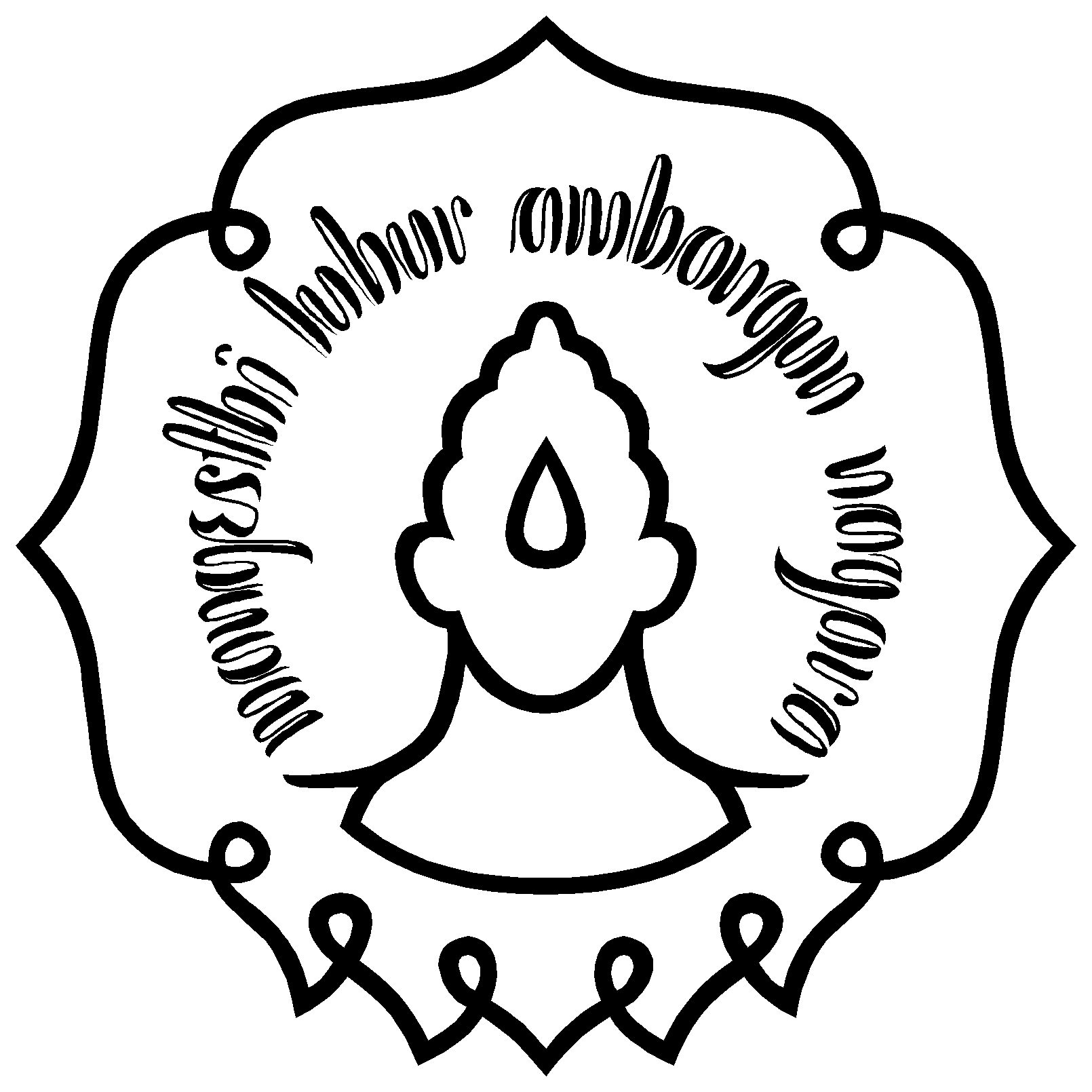 KEMENTERIAN PENDIDIKAN DAN KEBUDAYAANUNIVERSITAS SEBELAS MARET FAKULTAS KEDOKTERANPRODI S1 KEDOKTERAN SEMESTER :………BLOK:………………………………………….SKENARIO KE:1  /  2  /  3  /  4PERTEMUAN :1  /  2HARI TANGGAL: ……………  ,  …………………………JAM:7.50-9.30         / 9.50 -11.30RUANG DISKUSI  : ………………NONIMN A M ATTD (KETERANGAN)1G0018003ABIDAH AGHNIA QALBY2G0018023ANIS SOFIA HARJANTI3G0018047CLARIVIA BREINDA SAVEALTI PAMUDJI 4G0018077FEBRIOLA HOTMAIDA SA5G0018105JOHANNA ELISHA6G0018145NABIILA RIFDATURROHIIDAH7G0018185SAFIRA HASNA ROSYIDA8G0018207THERESIA TRIVIKA MILLENIA AGUSTIN RAHMAWATI9G0018135MUHAMMAD HAFIZ RAFLYPASHA10G0018141MUHAMMAD RIZALDI RAMLI11G0018193SIMON PANANGIAN121314TUTORNIP.KETUA KELOMPOKNIM.KEMENTERIAN PENDIDIKAN DAN KEBUDAYAANUNIVERSITAS SEBELAS MARET FAKULTAS KEDOKTERANPRODI S1 KEDOKTERAN SEMESTER:………BLOK:………………………………………….SKENARIO KE:1  /  2  /  3  /  4PERTEMUAN :1  /  2HARI TANGGAL: ……………  ,  …………………………JAM:7.50-9.30         / 9.50 -11.30RUANG DISKUSI  : ………………NONIMN A M ATTD (KETERANGAN)1G0018007AFIYA FATHI2G0018025ANNISA` NAHDAH HIDAYATURRAHMAH3G0018051DALILAH SALSABILA SALMA 4G0018079FELICIA AURA JASMINE5G0018107KARISMA NORANISA6G0018165QONITA FATIKHIA SYAFIRA7G0018189SARAH ALYA RAHMAYANI8G0018209TISSA ASABELLA PRIHANDINI9G0018053DANISWARA YUSUF HARTANTO 10G0018139MUHAMMAD RASYID RIDHO11G0018143MUHAMMAD SYAUQI RIDHALLAH121314TUTORNIP.KETUA KELOMPOKNIM.KEMENTERIAN PENDIDIKAN DAN KEBUDAYAANUNIVERSITAS SEBELAS MARET FAKULTAS KEDOKTERANPRODI S1 KEDOKTERAN SEMESTER:………BLOK:………………………………………….SKENARIO KE:1  /  2  /  3  /  4PERTEMUAN :1  /  2HARI TANGGAL: ……………  ,  …………………………JAM:7.50-9.30         / 9.50 -11.30RUANG DISKUSI  : ………………NONIMN A M ATTD (KETERANGAN)1G0018009AISHA RACHMANIA SETIAWATI2G0018029ARIVA SYIVA`A3G0018057DEVI QURROTU AINY 4G0018085FRISCA FADHILAH OCTAVIANY5G0018147NABILA NOOR INDRASTA6G0018167RADEN RORO ALIFIANDRI RAHMANTYA PUTRI7G0018191SELLY NURHELIZA8G0018211ULAYYA PUTRI WEDYAWATI9G0018055DENI PRASETYO UTOMO 10G0018163PIYADASSI NAGASENA11G0018175REZA PAHLEVI PRASTAWA121314TUTORNIP.KETUA KELOMPOKNIM.KEMENTERIAN PENDIDIKAN DAN KEBUDAYAANUNIVERSITAS SEBELAS MARET FAKULTAS KEDOKTERANPRODI S1 KEDOKTERAN SEMESTER :………BLOK:………………………………………….SKENARIO KE:1  /  2  /  3  /  4PERTEMUAN :1  /  2HARI TANGGAL: ……………  ,  …………………………JAM:7.50-9.30         / 9.50 -11.30RUANG DISKUSI  : ………………NONIMN A M ATTD (KETERANGAN)1G0018011AISYAH DIVA KAMILA2G0018031ATIFA NADIRA EDININGTYAS3G0018059DIESTA MAYLITADARA 4G0018117LYVIANA PATRISHIA PURNATA5G0018149NADIA KIRANA SHEBA PAVITA6G0018169RAHMANIAR NURUL AINI7G0018195SOPIA NUR HABIBAH8G0018213VERONIKA VITA KURNIAWATI9G0018043CANDRA PAMUNGKAS10G0018065FADHIL MUHAMMAD SHOLIHIN 11G0018179RIZKY FAKHRUDDIN121314TUTORNIP.KETUA KELOMPOKNIM.KEMENTERIAN PENDIDIKAN DAN KEBUDAYAANUNIVERSITAS SEBELAS MARET FAKULTAS KEDOKTERANPRODI S1 KEDOKTERAN SEMESTER:………BLOK:………………………………………….SKENARIO KE:1  /  2  /  3  /  4PERTEMUAN :1  /  2HARI TANGGAL: ……………  ,  …………………………JAM:7.50-9.30         / 9.50 -11.30RUANG DISKUSI  : ………………NONIMN A M ATTD (KETERANGAN)1G0018013ALIFA EL HUSNA DZATU2G0018033AULIA NURUN NISAK3G0018061ELISABETH YUANINDA U 4G0018111KURNIA CORIE TONDA5G0018151NADZIFAH NUR FIRDAUS6G0018171RATIH MILLA SARI ART7G0018197STEFANY MARCELLIA8G0018215VICTORIA TASYA ARIFA9G0018045CHRISTIAN TODO MANUEL10G0018089GHAZY WIRA PRADIPTA11G0018187SAMUEL OKTAMARTDEO HARYANUGROHO121314TUTORNIP.KETUA KELOMPOKNIM.KEMENTERIAN PENDIDIKAN DAN KEBUDAYAANUNIVERSITAS SEBELAS MARET FAKULTAS KEDOKTERANPRODI S1 KEDOKTERAN SEMESTER:………BLOK:………………………………………….SKENARIO KE:1  /  2  /  3  /  4PERTEMUAN :1  /  2HARI TANGGAL: ……………  ,  …………………………JAM:7.50-9.30         / 9.50 -11.30RUANG DISKUSI  : ………………NONIMN A M ATTD (KETERANGAN)1G0018015ALNA NUR`AINA LATIP2G0018063ELVIRA DYAH UTARI3G0018087GANTAR RINA DEWI PRAMUSHINTA4G0018115LUBNA ALIFIA5G0018153NAMIRA PUTRI IMANI6G0018173RENASHEVA ALIFIA NUGRAHA7G0018199STEPVIA8G0018219ZAERA FERIDINA AZZAHROH9G0018049DAFFA SADEWA10G0018093GRENDI MERCY11121314TUTORNIP.KETUA KELOMPOKNIM.KEMENTERIAN PENDIDIKAN DAN KEBUDAYAANUNIVERSITAS SEBELAS MARET FAKULTAS KEDOKTERANPRODI S1 KEDOKTERAN SEMESTER:………BLOK:………………………………………….SKENARIO KE:1  /  2  /  3  /  4PERTEMUAN :1  /  2HARI TANGGAL: ……………  ,  …………………………JAM:7.50-9.30         / 9.50 -11.30RUANG DISKUSI  : ………………NONIMN A M ATTD (KETERANGAN)1G0018017ALYA ALMIRA MILLANIA PRASETYO2G0018069FARADIBA JANIYUSTIKA3G0018091GRACIELLA ANGELICA LUKAS4G0018119MARIA MAR`ATUSHOLIKHAH5G0018155NAOMI HEIDI AMARDA MURTI6G0018177RIZA ATALA ASROR7G0018201SYAHRANI NATILLA OKTAVIA8G0018221`AININNA `IZZAH ZAFIRA9G0018067FADHLAN MAULANA YUSUF HUDAJA10G0018097HANS STEVEN KURNIAWAN11121314TUTORNIP.KETUA KELOMPOKNIM.KEMENTERIAN PENDIDIKAN DAN KEBUDAYAANUNIVERSITAS SEBELAS MARET FAKULTAS KEDOKTERANPRODI S1 KEDOKTERAN SEMESTER:………BLOK:………………………………………….SKENARIO KE:1  /  2  /  3  /  4PERTEMUAN :1  /  2HARI TANGGAL: ……………  ,  …………………………JAM:7.50-9.30         / 9.50 -11.30RUANG DISKUSI  : ………………NONIMN A M ATTD (KETERANGAN)1G0018035AULIA SAFETY IMRON 2G0018071FARIDA AISYAH3G0018095HANIFAH FATHIMATUZZAHRAH4G0018121MARYAM YASMIN5G0018157NAURAH ALETHA MUHARA6G0018181RIZQI AYU DITA MELIANA7G0018203SYARIFAH ISLAMI8G0018001ABDULLAH9G0018081FERNANDO JAHJA HOUTEN10G0018127MUHAMAD ADAM MISBAH11121314TUTORNIP.KETUA KELOMPOKNIM.KEMENTERIAN PENDIDIKAN DAN KEBUDAYAANUNIVERSITAS SEBELAS MARET FAKULTAS KEDOKTERANPRODI S1 KEDOKTERAN SEMESTER:………BLOK:………………………………………….SKENARIO KE:1  /  2  /  3  /  4PERTEMUAN :1  /  2HARI TANGGAL: ……………  ,  …………………………JAM:7.50-9.30         / 9.50 -11.30RUANG DISKUSI  : ………………NONIMN A M ATTD (KETERANGAN)1G0018019AMALIA RISKA DIBASARI2G0018037AULIANI DEBY VERONICA 3G0018099HIBATUL WAFI AH FAHRUDIN4G0018123MERITANIA RIDIANTI PUTRI5G0018159NUR KHOFIFAH APRILIA6G0018183RONA YASMIN7G0018005AFFAN RAYHAN ISMAIL8G0018083FIRDAUS LAZUARDI9G0018129MUHAMMAD10G0017181RIZKA NOVITASARI11121314TUTORNIP.KETUA KELOMPOKNIM.KEMENTERIAN PENDIDIKAN DAN KEBUDAYAANUNIVERSITAS SEBELAS MARET FAKULTAS KEDOKTERANPRODI S1 KEDOKTERAN SEMESTER :………BLOK:………………………………………….SKENARIO KE:1  /  2  /  3  /  4PERTEMUAN :1  /  2HARI TANGGAL: ……………  ,  …………………………JAM:7.50-9.30         / 9.50 -11.30RUANG DISKUSI  : ………………NONIMN A M ATTD (KETERANGAN)1G0018021ANASYA KAMILA ISWANDI2G0018039AZ ZACHRA SANATI KHODIJAH 3G0018075FAUZIAH FEBRIYANTI4G0018103IZZAH SABILA5G0018125MILANA PHANGADI6G0018161NURANI ALMIRA SALSABILLA7G0018205TASYA HASNA SUGANDI8G0018041BAGAS CANDRA KURNIAWAN9G0018131MUHAMMAD FAQIEH10G0018137MUHAMMAD ILHAM NUGROHO11121314TUTORNIP.KETUA KELOMPOKNIM.KEMENTERIAN PENDIDIKAN DAN KEBUDAYAANUNIVERSITAS SEBELAS MARET FAKULTAS KEDOKTERANPRODI S1 KEDOKTERAN SEMESTER:………BLOK:………………………………………….SKENARIO KE:1  /  2  /  3  /  4PERTEMUAN :1  /  2HARI TANGGAL: ……………  ,  …………………………JAM:7.50-9.30         / 9.50 -11.30RUANG DISKUSI  : ………………NONIMN A M ATTD (KETERANGAN)1G0018004ADISSA DINDA KHAIRUNNISA2G0018034AULIA RAHMAN3G0018052DAMIANA NIRMALA MUKTI HANDAYANI4G0018070FARAH NUR ADIBA5G0018104JASMINE RAHMI HAPSARI6G0018126MILANIA DWI ARWINDA7G0018170RANA SALSABILA8G0018186SALSABILA NUR RAHMAH ALI9G0018016ALQIFARI BAGUS PRADITYO10G0018118MARCELINO ADISKA MEGANTARA11G0018138MUHAMMAD KHAFID SYAIFULLOH121314TUTORNIP.KETUA KELOMPOKNIM.KEMENTERIAN PENDIDIKAN DAN KEBUDAYAANUNIVERSITAS SEBELAS MARET FAKULTAS KEDOKTERANPRODI S1 KEDOKTERAN SEMESTER :………BLOK:………………………………………….SKENARIO KE:1  /  2  /  3  /  4PERTEMUAN :1  /  2HARI TANGGAL: ……………  ,  …………………………JAM:7.50-9.30         / 9.50 -11.30RUANG DISKUSI  : ………………NONIMN A M ATTD (KETERANGAN)1G0018006AFIFAH NURFITRIANA2G0018028ARIFA SHERINA NOOR S3G0018054DELOVINA STASYA4G0018072FARRAH ARDIA RAMADHANI5G0018106JOSSEFA ALMANITA HAEPIE FIRNADI6G0018146NABILA HANINGTYAS7G0018190SEDAH MIRAH KHAMILLA HERDIANA8G0018198STEINER LUKAS PRISOLA9G0018042BODDHI DHARMA10G0018132MUHAMMAD FARIS AKBAR11G0018140MUHAMMAD RIDHO FATONI121314TUTORNIP.KETUA KELOMPOKNIM.KEMENTERIAN PENDIDIKAN DAN KEBUDAYAANUNIVERSITAS SEBELAS MARET FAKULTAS KEDOKTERANPRODI S1 KEDOKTERAN SEMESTER:………BLOK:………………………………………….SKENARIO KE:1  /  2  /  3  /  4PERTEMUAN :1  /  2HARI TANGGAL: ……………  ,  …………………………JAM:7.50-9.30         / 9.50 -11.30RUANG DISKUSI  : ………………NONIMN A M ATTD (KETERANGAN)1G0018010AISYAH DHIYA SALMA2G0018030ASMA NABILAH ALBARRI3G0018058DEVITA INTANIA PUTRI GUNADI4G0018076FEBBY GUNAWAN SISWANTO5G0018112LAWLY ARREL DIONNIE GREATALYA6G0018148NADA SYIFA AL BIRUNI7G0018192SHAFIRA NUR HANIFA8G0018210TYAS NUR WINARNO PUTRI9G0018056DEVA BAYU KRESNA10G0018134MUHAMMAD GIFARY ABDILAH11G0018142MUHAMMAD SAMHAN121314TUTORNIP.KETUA KELOMPOKNIM.KEMENTERIAN PENDIDIKAN DAN KEBUDAYAANUNIVERSITAS SEBELAS MARET FAKULTAS KEDOKTERANPRODI S1 KEDOKTERAN SEMESTER:………BLOK:………………………………………….SKENARIO KE:1  /  2  /  3  /  4PERTEMUAN :1  /  2HARI TANGGAL: ……………  ,  …………………………JAM:7.50-9.30         / 9.50 -11.30RUANG DISKUSI  : ………………NONIMN A M ATTD (KETERANGAN)1G0018012ALDONA AKHIRA SUSANTO2G0018032AULIA NINGGAR NADHIRA3G0018060DIFA ESTEFANY4G0018078FELICIA ACRAMIN5G0018114LISANA SIDQI &#039;ALIYA6G0018150NADYA WINDI HAPSARI7G0018194SISKHA SABILLA8G0018212USWATUN INSANI MUTMA`INAH9G0018020ANAK AGUNG NGURAH OKA PARAMA WANGSA10G0018064FADHIL ILHAM ANFARISA11G0018136MUHAMMAD ILHAM MAULA121314TUTORNIP.KETUA KELOMPOKNIM.KEMENTERIAN PENDIDIKAN DAN KEBUDAYAANUNIVERSITAS SEBELAS MARET FAKULTAS KEDOKTERANPRODI S1 KEDOKTERAN SEMESTER:………BLOK:………………………………………….SKENARIO KE:1  /  2  /  3  /  4PERTEMUAN :1  /  2HARI TANGGAL: ……………  ,  …………………………JAM:7.50-9.30         / 9.50 -11.30RUANG DISKUSI  : ………………NONIMN A M ATTD (KETERANGAN)1G0018014ALMIRA KIRANA RAHMADHANIE2G0018036AULIA SHOLIHA AZZAHRA3G0018062ELLEN JOSEPHINE HANDOKO4G0018080FELITA HANIN FIRSTARI5G0018152NAHRIYATI SAFIRA SAL6G0018154NANDA DERISTA AYU DEWANTI7G0018196SRI PARAMA METTA DHYANA8G0018214VERREN NADHIFA MUTIARA SUKMA9G0018022ANDRE SETIAWAN10G0018122MATTHEW ALDO WIJAYANTO11G0018144MUHANA FAWWAZY ILYAS121314TUTORNIP.KETUA KELOMPOKNIM.KEMENTERIAN PENDIDIKAN DAN KEBUDAYAANUNIVERSITAS SEBELAS MARET FAKULTAS KEDOKTERANPRODI S1 KEDOKTERAN SEMESTER:………BLOK:………………………………………….SKENARIO KE:1  /  2  /  3  /  4PERTEMUAN :1  /  2HARI TANGGAL: ……………  ,  …………………………JAM:7.50-9.30         / 9.50 -11.30RUANG DISKUSI  : ………………NONIMN A M ATTD (KETERANGAN)1G0018018ALYA AMELIA2G0018038AURA WIDAD AL ADDAWIYAH HAMZAH3G0018066FADHILA NUR ILLAHI4G0018082FILZA FEBININGRUM5G0018158NI WAYAN PUSPA SAWITRI KSAMAWATI6G0018172RATNA SAVITRI SULISTYO7G0018200SYAHNAZ ADILA8G0018216WINASTARI YARHANIM TRINIPUTRI9G0018074FAUZAN DIMAS ANGGARA10G0018128MUHAMAD IBNU AZIZ11G0018156NAUFAL WILDAN ASKANDAR121314TUTORNIP.KETUA KELOMPOKNIM.KEMENTERIAN PENDIDIKAN DAN KEBUDAYAANUNIVERSITAS SEBELAS MARET FAKULTAS KEDOKTERANPRODI S1 KEDOKTERAN SEMESTER:………BLOK:………………………………………….SKENARIO KE:1  /  2  /  3  /  4PERTEMUAN :1  /  2HARI TANGGAL: ……………  ,  …………………………JAM:7.50-9.30         / 9.50 -11.30RUANG DISKUSI  : ………………NONIMN A M ATTD (KETERANGAN)1G0018024ANNISA SALSABILA SHO2G0018040AZKA MUFLIHA3G0018084FITRA ASLAMI GHIFARI4G0018090GIFFA SASTHA AUDREY MELLANI5G0018160NUR LATIFAH6G0018178RIZKITTA ARI INDRIYANTO7G0018202SYANIA SHABRINA8G0018218YUDITH AMELIA DAMAYANTI9G0018086GABRIEL ANINDHITA PRABAMURTI10G0018130MUHAMMAD DZAKI DARMAWAN11G0018176RIFKI TAUFIQURROHMAN121314TUTORNIP.KETUA KELOMPOKNIM.KEMENTERIAN PENDIDIKAN DAN KEBUDAYAANUNIVERSITAS SEBELAS MARET FAKULTAS KEDOKTERANPRODI S1 KEDOKTERAN SEMESTER:………BLOK:………………………………………….SKENARIO KE:1  /  2  /  3  /  4PERTEMUAN :1  /  2HARI TANGGAL: ……………  ,  …………………………JAM:7.50-9.30         / 9.50 -11.30RUANG DISKUSI  : ………………NONIMN A M ATTD (KETERANGAN)1G0018026ARIANTI MAISYAROH2G0018044CHALISTA PUTRI TESSALONIKA AMBARITA3G0018096HANIFAH KARIM4G0018116LUTFIA ARIFATUL FAIZAH5G0018162OKTA KURNIA LUTFIA6G0018180RIZQI ANISAH YUMNA7G0018204TASYA HANA NADHIFAH8G0018220ZAHRA SALIHA IZZATI9G0018088GARDA ALAM MADANI10G0018092GREGORIUS PRAMA SURYAPUTRA11G0018188SANDYA NAUFAL BUDIYANTO121314TUTORNIP.KETUA KELOMPOKNIM.KEMENTERIAN PENDIDIKAN DAN KEBUDAYAANUNIVERSITAS SEBELAS MARET FAKULTAS KEDOKTERANPRODI S1 KEDOKTERAN SEMESTER:………BLOK:………………………………………….SKENARIO KE:1  /  2  /  3  /  4PERTEMUAN :1  /  2HARI TANGGAL: ……………  ,  …………………………JAM:7.50-9.30         / 9.50 -11.30RUANG DISKUSI  : ………………NONIMN A M ATTD (KETERANGAN)1G0018046CINDY AYUDIA PRAMAESTI2G0018048CYNTHIA OCTAVIANI RA3G0018098HELVY ALDELINA4G0018120MARIA SEKAR CAHYANINGRUM5G0018166RADEN RARA PANDHAN BUDI LARASATI6G0018182ROISYA NUR FARHANIA7G0018206THANIA NUR ZHAHIRA8G0018002ABDURRAHMAN GHIYAATS9G0018094HAMZAH HARYO PRAKOSO10G0018108KEVLAR AZRI GHURAFA11121314TUTORNIP.KETUA KELOMPOKNIM.KEMENTERIAN PENDIDIKAN DAN KEBUDAYAANUNIVERSITAS SEBELAS MARET FAKULTAS KEDOKTERANPRODI S1 KEDOKTERAN SEMESTER:………BLOK:………………………………………….SKENARIO KE:1  /  2  /  3  /  4PERTEMUAN :1  /  2HARI TANGGAL: ……………  ,  …………………………JAM:7.50-9.30         / 9.50 -11.30RUANG DISKUSI  : ………………NONIMN A M ATTD (KETERANGAN)1G0018050DAIVA ODELIA2G0018068FALERIN MELIA PUSPITA3G0018102INDRIASWARI KIRANA SURI4G0018124MEUTIA FILZAN KAMILAH5G0018168RAHMA NAFISSAFIRA INDRAYANI6G0018184SACIKA LUNGAPRADNYA SUTEJA7G0018208TIKA TAZKIYA TASNIM8G0018008AHMAD SEDAYU9G0018100HIDAYAT FATAHILLAH10G0018110KRESNANTYO ADI NUGROHO11121314TUTORNIP.KETUA KELOMPOKNIM.